Publicado en Tarragona el 26/05/2017 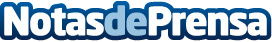 Clínica Curull propone 5 tratamientos de estética dental para conseguir la mejor sonrisa antes de las vacacionesEl blanqueamiento dental, las carillas, la limpieza bucal o el Análisis Digital de la Sonrisa son algunos de los procedimientos que la Dra. Conchita Curull recomienda para conseguir la mejor sonrisa antes de las vacacionesDatos de contacto:BEMYPARTNER Montserrat Arias / Natalia FloríaTravessera de Gràcia, 15. 6º, 2ª - 08021 Barcelona | +34 936 318 450 www.bemypartner.esNota de prensa publicada en: https://www.notasdeprensa.es/clinica-curull-propone-5-tratamientos-de Categorias: Nacional Medicina Sociedad Cataluña Medicina alternativa Hogar Belleza Odontología http://www.notasdeprensa.es